Formulario Núm. 1 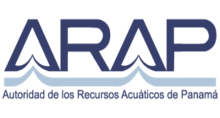 Núm.:______________AUTORIDAD DE LOS RECURSOS ACUÁTICOS DE PANAMÁDIRECCIÓN DE ADMINISTRACIÓN Y FINANZASDEPARTAMENTO DE TESORERÍASOLICITUD DE VIÁTICOSFecha de Solicitud: ________de _______________de ________ 	Dirección u Oficina: ___________________________________	Depto.: __________________Nombre del Solicitante: ________________________________	Cédula: __________________Cargo: ________________________________ Salario: ___________ Núm. Empleado: __________Fecha de Salida: _____________ Hora: _______   Fecha de Regreso: _____________ Hora: _______  Provincia de Destino: _______________________ Lugar de Destino: _________________________Motivo del Viático: __________________________________________________________________________________________________________________________________________________Tipo de Transporte: Selectivo		Colectivo                          Otros DETALLE DE VIÁTICO                                                                                                                            Total de Gastos B/. __________OBSERVACIONES: __________________________________________________________Formulario Núm. 2 Núm.:______________AUTORIDAD DE LOS RECURSOS ACUÁTICOS DE PANAMÁDIRECCIÓN DE ADMINISTRACIÓN Y FINANZASDEPARTAMENTO DE TESORERÍASOLICITUD DE ALIMENTACIÓN / TRANSPORTEFecha de Solicitud: ________de _______________de ________ 	Dirección u Oficina: ___________________________________	Depto.: __________________Nombre del Solicitante: ________________________________	Cédula: __________________Cargo: ________________________________ Salario: ___________ Núm. Empleado: __________Lugar de Destino o Lugar de la Misión: __________________________________Motivo de la Misión: _________________________________________________________________Observaciones: _____________________________________________________________________DETALLE DE ALIMENTACIÓN Y/O TRANSPORTENota: Los pagos por laborar fuera de la jornada de trabajo, el servidor público deberá presentar nota autorizada por el director o por el superior del servidor público que justifica la labor a realizar y fotocopia del registro de asistencia.				Formulario Núm.3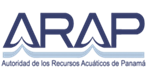 REPÚBLICA DE PANAMÁAUTORIDAD DE LOS RECURSOS ACUÁTICOS DE PANAMÁDIRECCIÓN DE ADMINISTRACIÓN Y FINANZASDEPARTAMENTO DE TESORERÍADEVOLUCIÓN DE DINEROFecha: /____/____/____/				Por este medio le informamos que la misión programada para los días ____________________ del mes de _____________de___________ la cual se realizaría en los siguientes lugares: ____________________________, __________________________ y _______________________.Se llevó a cabo parcialmente                         2.  No se llevó a caboExplique: ________________________________________________________________________________________________________________________________________________________________________________________________________________________Cantidad a devolver_____________________________________   B/._____________Cantidad en letras imprenta______________________________	_________________________  Nombre del servidor público		    Firma del servidor público						__________________________							         Cédula                                         _________________________________Director o jefe del departamentoNota: Esta información será comprobada por Auditoría Interna contra los documentos sustentadores, en caso de inconsistencia se aplicará el reglamento interno.Ambas acciones deberán ser realizadas mediante memorando a la Dirección de Administración y Finanzas.INFORME DE GIRADIRECCIÓN: _____________________________________________DEPARTAMENTO: ________________________________________FECHA DE ENTREGA DE INFORME: ________________________SERVIDOR PÚBLICO: _____________________________________________________OBJETIVO: ________________________________________________________________________________________________________________________________________RESULTADOS:______________________________________________________________________________________________________________________________________________________________________________________________________________ ___________________________                             _______________________________              Servidor público                                                      Director o jefe inmediato       LUGAR/FECHAALIMENTACIÓNALIMENTACIÓNALIMENTACIÓNHOSPEDAJETRANSPORTETOTAL GASTO DIARIOLUGAR/FECHADESAYUNOALMUERZOCENAHOSPEDAJETRANSPORTETOTAL GASTO DIARIOFirma del solicitanteAprobado director o jefe inmediato       Director de Administración y FinanzasCódigos PresupuestariosB/.Depto. de Reg. y Control de PresupuestoDepto. de ContabilidadDepto. de TesoreríaOficina de Fiscalización GeneralHORAS TRABAJADASHORAS TRABAJADASALIMENTACIÓNALIMENTACIÓNALIMENTACIÓNALIMENTACIÓNTRANSPORTETRANSPORTETRANSPORTETRANSPORTETotalFechaDetalleDes.Alm.CenaMonto (B/.)ColectivoSelectivoOtrosMonto (B/.)TotalTotales B/.:Totales B/.:TOTAL ALIMENTACIÓN  B/.__________TOTAL TRANSPORTEB/.__________TOTAL GASTOS                B/.__________Firma del solicitanteAprobado director o jefe inmediato       Director de Administración y FinanzasCódigos PresupuestariosB/.Depto. de Reg. y Control de PresupuestoDepto. de ContabilidadDepto. de TesoreríaOficina de Fiscalización GeneralDETALLENúm.FECHALUGARMISIÓN1.2.3.4.5.6.7.